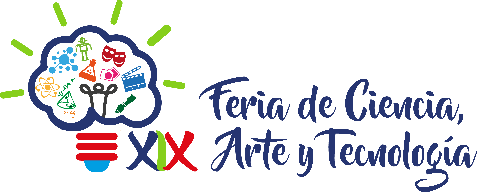 Experiencia emprendedoraFecha____________Nombre de equipo: ___________________________________________________Favor de inscribirse en la página de la Feria (inscripción)ANEXAR COPIA DE CREDENCIAL DEL LOS (LAS) ESTUDIANTES VIGENTEREGISTRO DE PARTICIPANTESREGISTRO DE PARTICIPANTESREGISTRO DE PARTICIPANTESREGISTRO DE PARTICIPANTESREGISTRO DE PARTICIPANTESCódigoNombreSemestreTeléfono Firma